   	G.PULLAIAH COLLEGE OF ENGINEERING AND TECHNOLOGYDEPARTMENT OF HUMANITIES &SCIENCESI B.TECH II SEMCOURSE DESCRIPTION   I. Course Overview: The basic idea behind offering English as a subject at the undergraduate level is to acquaint students with a language held by common consent to be the most popular language and predictably the most used in countries across the globe. The lessons included as part of syllabus, aim to take the nuances of English to students as it reveals its strengths and complexity when used to perform a variety of functions. For prospective engineers, nothing could be more useful or productive than being able to reach out to the world of technology and business through letters, advertisements, posters, technical presentations, report writing, seminars etc. and teachers of English have  a special role to play in  polishing and honing the linguistic skills of engineers in the making, through a variety of tasks, assignments and role plays that bring alive the language in the classroom and prepare students for the world of work. The mission of taking the language to students is achieved from teaching texts that are rich in vocabulary and grammar, texts that teach learners how to contextualize, situate meaning amidst ambiguity and learn the art of being able to persuade, compel, cajole, complain, narrate, describe etc. through recourse to a range of devices- linguistic and literary- on offer.  Besides, the course has in mind the task of preparing students to fulfill basic functions with language that come their way during the course of study, such as being able to compose email effectively, prepare technical papers abstracts, write effective business ,formal and job application letters , publish articles, write memos and technical reports, etc.. II.	Prerequisite(s):III.	Marks Distribution:IV.	Evaluation Scheme:V.	Course Objectives:To familiarize learners with the Indian scenario where science and technology is concerned and give them an inkling of the lives of Indian scientist who worked for the cause of science.To know the importance of humanity, love and service to mankind with reference to Mother Theresa’s biography.To give an opportunity to learners to sample argumentative, narrative, descriptive and   persuasive styles of writing.To motivate learners to aspire high from discussing the achievements of eminent personalities like Amartya sen and encourage them in dreaming high.To give an opportunity to learners to sample argumentative, narrative, descriptive style of writing.To present learners with a brief history of Nobel laureates like C.V.Raman,Gertrude ElionTo enable the learners to use grammar and vocabulary confidently.To introduce the finer nuances of written communication in letter writing, email writing, memo writing.To introduce the finer nuances of written communication in report writing..   VI.           Course Outcomes:	     Upon successful completion of this course, the student will be able to:Describe the importance of listening and reading skills.Demonstrate listening and reading skills in speaking and writing technical contents.Explain in one’s own words the steps for performing a complex tasks: group discussion and interview.Analyze information in science and technological context.Evaluate approaches, methods and solutions related to learning LSRW Skills.Design a strategy to perform a specific task.Equip themselves with critical reading and get information from the context with the help of root words and contextual clues.VII.	How Course Outcomes are assessed:N = None		S = Supportive		H = Highly RelatedVIII.	 Syllabus:UNIT –IUNIT –I Topics: Group discussion, cause and effect, events and perspectives, debate, if conditional, essay writing. Text: LESSONS FROM THE PAST from MINDSCAPES Importance of History - Differing Perspectives - Modern Corporatism - Lessons From The Past UNIT –IITopics: Idioms, essay writing, power point presentation, modals, listening and rewriting, preparing summary, debate, group discussion, role play, writing a book review, conversation Text: ‘ENERGY’ from MINDSCAPES Renewable and Non-Renewable Sources - Alternative Sources -Conservation -Nuclear EnergyUNIT –IIITopics: Vocabulary, impromptu speech, creative writing, direct and indirect speech, fixed expressions, developing creative writing skills, accents, presentation skills, making posters, report writing Text: ‘ENGINEERING ETHICS’ from MINDSCAPES Challenger Disaster - Biotechnology - Genetic Engineering - Protection From Natural CalamitiesUNIT –IVTopics: Vocabulary, Conversation, Collocation, Group discussion, Note-making, Clauses, Interpreting charts and tables , Report writing. Text: ‘TRAVEL AND TOURISM’ from MINDSCAPES Advantages and Disadvantages of Travel - Tourism - Atithi Devo Bhava - Tourism in IndiaUNIT –VTopics: Vocabulary, phrasal verbs, writing a profile, connectives, discourse markers, problem-solving, telephone skills, application letters, curriculum vitae, interviews (telephone and personal) Text: ‘GETTING JOB-READY’ from MINDSCAPES SWOT Analysis - Companies And Ways Of Powering Growth - Preparing For Interviews 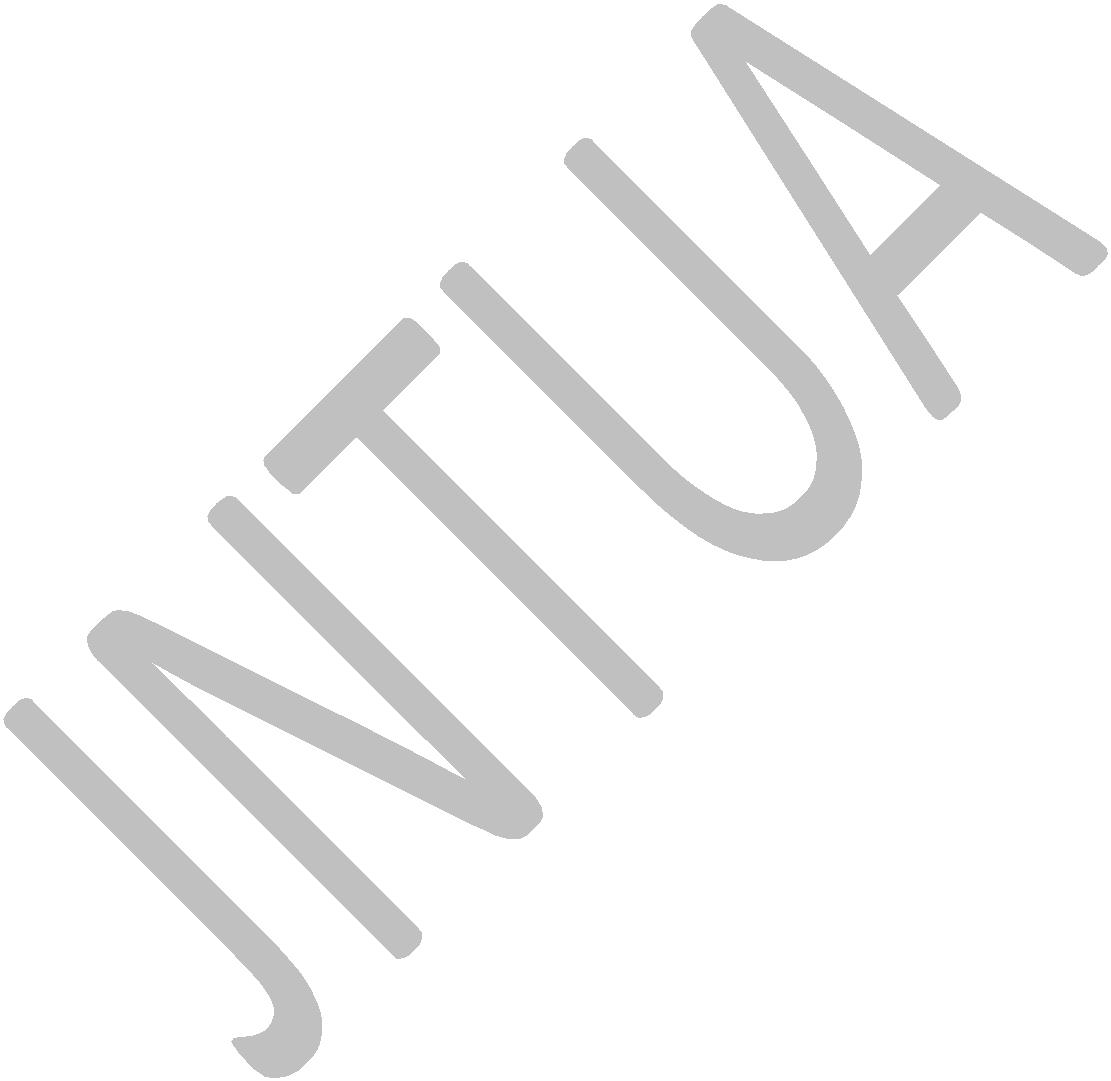 Text Books:1.	MINDSCAPES: English for Technologists and Engineers, Orient Blackswan, 2014.REFERENCES: 1. Effective Tech Communication, Rizvi,Tata McGraw-Hill Education, 2007. 2. Technical Communication, Meenakshi Raman, Oxford University Press. 3. English Conversations Prcatice, Grant Taylor, Tata Mc GrawHill publications,2013. 4.Practical English Grammar. Thomson and Martinet, OUP, 2010. Expected Outcomes: At the end of the course, students would be expected to: 1. Have acquired ability to participate effectively in group discussions. 2. Have developed ability in writing in various contexts. 3. Have acquired a proper level of competence for employability. IX. 	List of Text Books / References / Websites / Journals / Others                Text Books:	1. MIND SCAPES, English for tehchnologists and Engineers.  Orient Blackswan                 Reference Books:   A Practical Course in Effective English Speaking Skills by J.K.Gangal, PHI Publishers, New        Delhi.2012       Technical Communication, Meenakshi Raman, Oxford University Press,2011. Spoken English, R.K. Bansal & JB Harrison, Orient Longman,2013, 4Th edition. Murphy‟s English Grammar with CD, Murphy, Cambridge University Press,3 Rd edition. An Interactive Grammar of Modern English, Shivendra K. Verma and Hemlatha Nagarajan , Frank Bros & CO,2008.                    Orient Black Swan, HyderabadX. 		Course Plan:                  Prepared : G.Sashi KumarCourse Code :15A5220115A5220115A5220115A52201Course Title : ENGLISH FOR PROFESSIONAL COMMUNICATION ENGLISH FOR PROFESSIONAL COMMUNICATION ENGLISH FOR PROFESSIONAL COMMUNICATION ENGLISH FOR PROFESSIONAL COMMUNICATIONCourse Structure:LecturesTutorialsCreditsCourse Structure:3-     3Course Coordinator:G.Sashi KumarG.Sashi KumarG.Sashi KumarG.Sashi KumarTeam of Instructors:Dr. T. Sujatha, M. Sridevi, L. Tehseen Khanam, Dr. T. Sujatha, M. Sridevi, L. Tehseen Khanam, Dr. T. Sujatha, M. Sridevi, L. Tehseen Khanam, Dr. T. Sujatha, M. Sridevi, L. Tehseen Khanam, LevelCreditsPeriods / WeekPrerequisitesUG 34Knowledge of grammar and minimum vocabularySessional MarksUniversity End Exam MarksTotal MarksTwo midterm examinations. Each midterm examination consists of objective paper for 10 marks and subjective paper for 20 marks with duration of 1hour 50 minutes (20 minutes for objective and 90 minutes for subjective paper).Objective paper is set for 20 bits for 10 marks. Subjective paper shall contain 5 questions of which student has to answer 3 questions evaluated* for 20 marks. First midterm examination shall be conducted for I,II units of syllabus and second midterm examination shall be conducted for III -V units.  The total marks secured by the student in each midterm examination for 30 marks is considered and the better of the two midterm examinations average shall be taken as the final sessional  marks secured by each candidate in the subject.70100S. No.ComponentDuration(hours)Marks1I Mid Examination1hrs 50mts302II Mid Examination1hrs 50mts303External Examination3 hrs70Program OutcomesProgram OutcomesLevelProficiency assessed byaAn ability to apply knowledge of mathematics, science and engineering fundamentals to the conceptualization of engineering models (Fundamental Engineering Analysis Skills). N--bAn ability to design and conduct experiments, as well as analyze and interpret the data (Information retrieval skills).N--cAn ability to design, implement and evaluate desired needs within realistic constraints such as economic, environmental, social, ethical, health and safety, and sustainability (Creative Skills). S--dAn ability to function effectively as an individual and as a member or a leader in multidisciplinary teams (Team Work).N--eAn ability to identify, formulate and apply appropriate techniques, resources and to solve engineering problems (Engineering Problem Solving Skills).N          --fAn understanding of professional ethics and responsibilities of engineering practice (Professional Integrity).N--gAn ability to communicate effectively with the engineering community and society at large such as writing effective reports and making effective presentations (Communication Skills).HAssignments, worksheets, seminarshUnderstanding of the impact of engineering solutions in a global, economic, environmental and societal context (Engineering impact assessment skills).N--iAn ability to engage in life-long learning and an understanding of the need to keep current of the developments in the specific field of practice (Continuing education awareness).SSeminars DiscussionsjKnowledge of contemporary issues like increased use of portable devices, rising health care costs and etc. which influence engineering design (Social awareness).SSeminars DiscussionskAn ability to use current techniques, skills and modern engineering tools necessary to analyze engineering practice (Practical engineering analysis skills).N--lAn ability to apply creativity in design and development of electronic circuits, equipment, components, sub-systems and systems (Software and Hardware Interface).N--mAn ability to recognize the importance of professional developments by pursuing post graduate studies or facing competitive examinations that offer challenging and rewarding careers in designing (Successful Career and Immediate Employment).SAssignments seminarsLecture No.Learning ObjectiveLearning ObjectiveTopics to be coveredReferenceUNIT-IUNIT-IUNIT-IUNIT-IUNIT-I1To able to understand about Importance of HistoryTo able to understand about Importance of HistoryImportance of History T12To able to understand Differing PerspectivesTo able to understand Differing PerspectivesDiffering PerspectivesT13To be able to understand Modern CorporatismTo be able to understand Modern CorporatismModern CorporatismT14To develop an awareness about Lessons From The PastTo develop an awareness about Lessons From The PastLessons From The PastT15To develop the ability to design posters on Importance of HistoryTo develop the ability to design posters on Importance of HistoryImportance of History T16To understand the importance of essay writing, cause and effect, debate.To understand the importance of essay writing, cause and effect, debate.Language part of Importance of historyT1UNIT-IIUNIT-IIUNIT-IIUNIT-IIUNIT-II7To be able to link between Renewable Sources & Non-Renewable SourcesTo be able to link between Renewable Sources & Non-Renewable SourcesRenewable Sources T1 8To develop a passion towards Natural ResourcesTo develop a passion towards Natural ResourcesNon-Renewable SourcesT19To discuss technologies in the Alternative SourcesTo discuss technologies in the Alternative SourcesAlternative SourcesT110To teach current and long term applications of Nuclear EnergyTo teach current and long term applications of Nuclear EnergyConservation , Nuclear EnergyT111To understand the importance of preparing summary, role-play , idiomsTo understand the importance of preparing summary, role-play , idiomsLanguage part of Renewable and Non-Renewable SourcesT1UNIT-IIIUNIT-IIIUNIT-IIIUNIT-IIIUNIT-III12To be able to discuss Engineering EthicsChallenger DisasterChallenger DisasterT113To identify the importance of BiotechnologyBiotechnologyBiotechnologyT114To be able to analyze the problems related to Genetic EngineeringGenetic EngineeringGenetic EngineeringT1 15To study the technology used to detect or to predict Natural CalamitiesProtection From Natural CalamitiesProtection From Natural CalamitiesT1 16To understand the importance of vocabulary, presentation skills, speechLanguage part of Challenger DisasterLanguage part of Challenger DisasterT1UNIT-IVUNIT-IVUNIT-IVUNIT-IVUNIT-IV17To understand different means to explore the worldTo understand different means to explore the worldAdvantages and Disadvantages of TravelT118To understand the concept of TourismTo understand the concept of TourismTourismT119To understand the concept of government scheme of tourismTo understand the concept of government scheme of tourismAtithi Devo BhavaT120To understand the different schemes implemented by the govt. to develop the Tourism.To understand the different schemes implemented by the govt. to develop the Tourism.Tourism in IndiaT121To understand collocations, note-making, clauses, and interpreting charts and tables.To understand collocations, note-making, clauses, and interpreting charts and tables.Language part of Tourism in IndiaT1UNIT-VUNIT-VUNIT-VUNIT-VUNIT-V22To understand the basic meaning of SWOTTo understand the basic meaning of SWOTSWOT AnalysisT123To give a critical approach to various companies and writing a profile of the companies To give a critical approach to various companies and writing a profile of the companies Companies And Ways Of Powering GrowthT124To give an opportunity to analyze and evaluate the current trends used by MNCsTo give an opportunity to analyze and evaluate the current trends used by MNCsPreparing For InterviewsT125To give an opportunity to frame a resumeTo give an opportunity to frame a resumeLanguage part of  Preparing For InterviewsT126To get an idea about interview skills, writing application letters.To get an idea about interview skills, writing application letters.Language part of  Preparing For InterviewsT1